هو الله - ای مقبل الی اللّه حضرت ايّوب تحمّل امراض…حضرت عبدالبهاءاصلی فارسی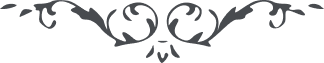 ٤٤٠ هو الله ای مقبل الی اللّه حضرت ايّوب تحمّل امراض و علل و مشقّت عظمی نمود تا در چشمه شفا غوطه خورد و از دآء بی دوا شفا يافت. تو بدون تحمّل اين زحمت و مشقّت و رنجوری در چشمه شفای حقيقی غوطه خوردی و صحّت حيات ابدی يافتی. از هر رنجوری رهائی جستی و از هر علّت شفا يافتی. اينست صحّت ابديّه و سلامت سرمديّه و عليک التّحيّة و الثّنآء. ع ع 